Physical Activity Recommendations Form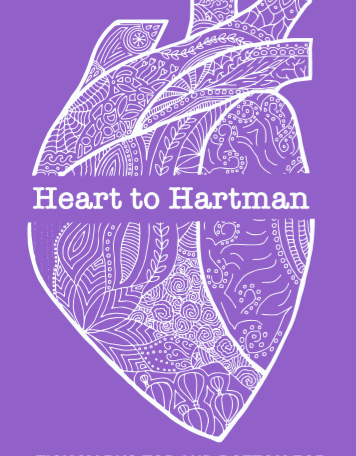 Name: ……..…………..…………..………………………...……..Congenital Heart Defect : ………………………………..….…..……… Date: ………….……………… Authorized by: ____________________________________                  Valid until / Review date: _____________Intensity of activity/exercise recommendedIntensity of activity/exercise recommendedIntensity of activity/exercise recommendedIntensity of activity/exercise recommendedIntensity of activity/exercise recommendedCheck Appropriate Box(s)Low intensityLow intensityLow intensityActive, moving about, but no increase in HRor breathing i.e. home chores, strolling, tai chiActive, moving about, but no increase in HRor breathing i.e. home chores, strolling, tai chiModerate intensityModerate intensityModerate intensityBreathing harder but can still talk or singi.e. light jogging, leisure biking, swimming, dancingBreathing harder but can still talk or singi.e. light jogging, leisure biking, swimming, dancingVigorous intensityVigorous intensityVigorous intensityHeart beats much faster - difficult to talk i.e. running, bike: spinning/mountain, ZumbaHeart beats much faster - difficult to talk i.e. running, bike: spinning/mountain, Zumba Amount of activity/exercise recommended	 Amount of activity/exercise recommended	 Amount of activity/exercise recommended	 Amount of activity/exercise recommended	 Amount of activity/exercise recommended	Check Appropriate BoxAt least 30mins/day or150 min/week                                        At least 30mins/day or150 min/week                                        American College of Sports Medicine- (2008)Physical Activity GuidelinesAmerican College of Sports Medicine- (2008)Physical Activity GuidelinesAmerican College of Sports Medicine- (2008)Physical Activity Guidelines10-30 minutes /day10-30 minutes /dayAny activity is better than no activity/ dose- responseAny activity is better than no activity/ dose- responseAny activity is better than no activity/ dose- responseOther :Other :Please specify:Please specify:Please specify:Types of activity/exercise to recommendTypes of activity/exercise to recommendTypes of activity/exercise to recommendCircle as appropriateCircle as appropriateAerobic- (walking, swimming, running, jumping rope, racquet sports, etc.) Aerobic- (walking, swimming, running, jumping rope, racquet sports, etc.) Aerobic- (walking, swimming, running, jumping rope, racquet sports, etc.) Safe                Best AvoidedSafe                Best AvoidedAnaerobic (Weight lifting: with dumbbells/machine, stretch-bands, pull/push up body weight, etc.)Anaerobic (Weight lifting: with dumbbells/machine, stretch-bands, pull/push up body weight, etc.)Anaerobic (Weight lifting: with dumbbells/machine, stretch-bands, pull/push up body weight, etc.)Safe                 Best AvoidedSafe                 Best Avoided Types of activity/exercise to avoid                                                                  Types of activity/exercise to avoid                                                                  Types of activity/exercise to avoid                                                                 Circle as appropriateCircle as appropriateActivities with a high risk of impact (football, hockey, boxing, Martial arts)Activities with a high risk of impact (football, hockey, boxing, Martial arts)Activities with a high risk of impact (football, hockey, boxing, Martial arts)              Safe             Best Avoided              Safe             Best AvoidedActivities with a high risk of cuts, scrapes and bruises (rock climbing, etc.)Activities with a high risk of cuts, scrapes and bruises (rock climbing, etc.)Activities with a high risk of cuts, scrapes and bruises (rock climbing, etc.)              Safe             Best Avoided              Safe             Best Avoided Competitive sport                                                                                                      Competitive sport                                                                                                      Competitive sport                                                                                                     Check appropriate boxCheck appropriate boxAvoid all competitive sports (team sports leagues, masters swimming competitions, marathons, triathlons, bike races, etc.)Avoid all competitive sports (team sports leagues, masters swimming competitions, marathons, triathlons, bike races, etc.)Avoid all competitive sports (team sports leagues, masters swimming competitions, marathons, triathlons, bike races, etc.)May participate, but rest when necessaryMay participate, but rest when necessaryMay participate, but rest when necessaryMay participate fully in all competitive sportsMay participate fully in all competitive sportsMay participate fully in all competitive sportsExercise capacity considerations for vigorous activity/exercise/sportsExercise capacity considerations for vigorous activity/exercise/sportsExercise capacity considerations for vigorous activity/exercise/sportsExercise capacity considerations for vigorous activity/exercise/sportsExercise capacity considerations for vigorous activity/exercise/sports    Peak Heart Rate (bpm) ________  Six-minute walk test (m) ___________  VO2peak (ml/kg/min) _________    Other:     Peak Heart Rate (bpm) ________  Six-minute walk test (m) ___________  VO2peak (ml/kg/min) _________    Other:     Peak Heart Rate (bpm) ________  Six-minute walk test (m) ___________  VO2peak (ml/kg/min) _________    Other:     Peak Heart Rate (bpm) ________  Six-minute walk test (m) ___________  VO2peak (ml/kg/min) _________    Other:     Peak Heart Rate (bpm) ________  Six-minute walk test (m) ___________  VO2peak (ml/kg/min) _________    Other: Additional Comments/Recommendations:Additional Comments/Recommendations:Additional Comments/Recommendations:Additional Comments/Recommendations:Additional Comments/Recommendations: